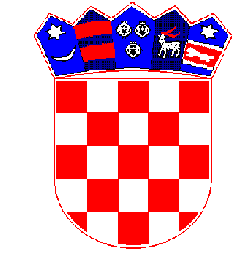 REPUBLIKA HRVATSKAPRIMORSKO-GORANSKA ŽUPANIJAGRAD CRESODBOR ZA PROMETKlasa:340-01/17-1/2Ur. broj:2213/02-02-01-20-Cres, 8. rujna 2020.GRADSKO VIJEĆE-ovdje –PRIJEDLOG ZA DONOŠENJE ODLUKE O IZMJENAMA I DOPUNAMA ODLUKE O ORGANIZACIJI, NAČINU NAPLATE I KONTROLI PARKIRANJA NA JAVNIM PARKIRALIŠTIMA NA KOJIMA SE VRŠI NAPLATA NA PODRUČJU GRADA CRESAPravna osnova za donošenje Odluke o izmjenama i dopunama Odluke o uređenju prometa na području Grada Cresa:	Odluka o izmjenama i dopunama Odluke o organizaciji, načinu naplate i kontroli parkiranja na javnim parkiralištima na kojima se vrši naplata na području Grada Cresa, donosi se na temelju članka 5. Zakona o sigurnosti prometa na cestama („Narodne novine“ 67/08, 48/10, 74/11, 80/13, 158/13, 92/14, 64/15, 108/17, 70/19, 42/20) – u daljnjem tekstu: Zakon.Obrazloženje:	Sukladno odredbi članka 5. Zakona, jedinice lokalne i područne (regionalne) samouprave, uz prethodnu suglasnost ministarstva nadležnog za unutarnje poslove, uređuju promet na svom području tako da određuju: ceste s prednošću prolaska,dvosmjerni,odnosno jednosmjerni promet,sustav tehničkog uređenja prometa i upravljanje prometom putem elektroničkih sustava i video nadzora,ograničenja brzine kretanja vozila,promet pješaka, biciklista, vozača mopeda, turističkog vlaka i zaprežnih kola, gonjenje i vođenje stoke,parkirališne površine i način parkiranja, zabrane parkiranja i mjesta ograničenog parkiranja,
zone smirenog prometa,blokiranje autobusa, teretnih automobila, priključnih vozila i radnih strojeva na mjestima koja nisu namijenjena za parkiranje tih vrsta vozila i način deblokade tih vozila,postavljanje i održavanje zaštitnih ograda za pješake na opasnim mjestima,pješačke zone, sigurne pravce za kretanje školske djece, posebne tehničke mjere za sigurnost pješaka i biciklista u blizini obrazovnih, zdravstvenih i drugih ustanova, igrališta, kino dvorana i sl.,uklanjanje dotrajalih, oštećenih i napuštenih vozila,površinu na kojoj će se obavljati: test vožnja, terenska vožnja (cross), vožnja izvan kolnika (off road), sportske, enduro i promidžbene vožnje,uvjete prometovanja vozila opskrbe u zonama smirenog prometa i pješačkim zonama.	U Gradu Cresu na snazi je Odluka o organizaciji, načinu naplate i kontroli parkiranja na javnim parkiralištima na kojima se vrši naplata na području Grada Cresa („Službene novine Primorsko-goranske županije“, broj 11/17, 32/17, 19/18).Ovim izmjenama i dopunama Odluke predlaže se da se javna parkirališta na kojima se vrši naplata prošire s parkiralištem u ulici Jadranska obala, ispred zgrada na adresi Jadranska obala od 31. do 38. koja parkirna mjesta bi bila namijenjena stanarima tih zgrada te da uvjete privremenog korištenja odlukom odredi Gradonačelnik. Isto tako u čl. 5a. daje se mogućnost Gradonačelniku da ukine naplatu na pojednim parkiralištima zbog izvanrednih okolnosti ili održavanja manifestacija.Predlaže se Gradskom vijeću usvajanje predložene Odluke.TEKST ODLUKE:	Na temelju članka 5. st. 1. i st. 11. Zakona o sigurnosti prometa na cestama („Narodne novine“ RH br. 67/08,74/11, 158/13, 48/10, 80/13, 92/14, 64/15, 108/17, 70/19, 42/20) i članka 29. Statuta Grada Cresa („Službene novine“ PGŽ br. 29/09, 14/13, 5/18, 25/18), Gradsko vijeće Grada Cresa na sjednici održanoj ________ 2020. donijelo jeODLUKUo izmjenama i dopunama Odluke o organizaciji, načinu naplate i kontroli parkiranja najavnim parkiralištima na kojima se vrši naplata na području Grada CresaČlanak 1.	U Odluci o organizaciji, načinu naplate i kontroli parkiranja na javnim parkiralištima na kojima se vrši naplata na području Grada Cresa („Službene novine Primorsko-goranske županije“ br. 11/17,32/17, 19/18, 12/19), u daljnjem tekstu: Odluka, mijenja se članak 4. i glasi: „Javna parkirališta na kojima se vrši naplata naknade za parkiranje vozila u naselju Cres su:Članak 2.Članak 5. Odluke, mijenja se i glasi:	„Radno vrijeme parkirališta u članku 4. označenih brojem 1., 3. i 4. zatvorenog i otvorenog sustava je od 01. lipnja do 30. rujna tekuće godine, od 00.00 do 24.00 h.Na parkiralištima koja su u članku 4. označena rednim brojevima od 6. do 8., nadzor i naplata vrši se cijele godine, od 00.00 do 24.00 h.Za parkiralište koje je u članku 4. označeno rednim brojem 9. raspisat će se natječaj za godišnji najam. Uvjete natječaja i visinu najma parkirnih mjesta definirati će Gradonačelnik posebnom odlukom.Parkiralište koje je u čl. 4. označeno rednim brojem 2. dati će se na privremeno korištenje stanarima koji imaju prebivalište u zgradama na adresi Jadranska obala br. 31., 32., 33., 34., 35., 36., 37. i 38. Uvjeti privremenog korištenja parkirnih mjesta definirati će se posebnom odlukom Gradonačelnika. Izuzetno od stavka 2. ovog članka, parkiralište Cons (redni broj 6.) je svakodnevno u razdoblju od 06:00 do 15:00 sati, parkiralište rezervirano za dostavu i u tom vremenu se ne naplaćuje. 	Parkirališta moraju biti označena prometnom signalizacijom u skladu sa Zakonom o sigurnosti prometa na cestama i Pravilnikom o prometnim znakovima, signalizaciji i opremi na cestama i drugim pozitivnim propisima kojima se regulira obavljanje navedene djelatnosti.	Organizator parkiranja je dužan označiti i održavati parkirališta na kojem se obavlja naplata parkiranja.“Članak 3.	Iza članka 5. dodaje se novi članak 5a. koji glasi:	„Gradonačelnik može, zbog posebnih okolnosti ili zbog održavanja određenih manifestacija, posebnom odlukom odrediti da se u određenom razdoblju na nekom od parkirališta iz članka 4. neće vršiti naplata i nadzor.“ Članak 4.	Ova Odluka objaviti će se u „Službenim novinama Primorsko-goranske županije“, a stupa na snagu dan nakon objave.Klasa:Ur. broj:Cres,GRAD CRESGRADSKO VIJEĆEPredsjednikMarčelo Damijanjevićr.b.naziv parkirališta / ulicebroj parkirnih mjesta1.Parkiralište u ulici Jadranska obala80 PM2.Parkiralište u ulici Jadranska obala, ispred zgrada na adresi Jadranska obala od 31. do 38.26 PM + 2 PM za invalide3.Parkiralište unutar ograđenog prostora nogometnog igrališta Dari60 PM4.Parkiralište Melin I56 PM + 3 PM za invalide5.Parkiralište Turion (servisno pretovarni plato)10 PM6.Parkiralište Cons5 PM7.Parkiralište Peškera nasuprot benzinske postaje8 PM + 1 PM za invalide8.Parkiralište Peškera autobusni kolodvor5 PM + 1 PM za invalide9.Parkiralište Put Fortece16 PM + 1PM za invalideSVEUKUPNO POD NAPLATOM 266PM + 8PM za invalide